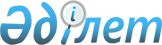 Аудандық мәслихаттың 2012 жылғы 21 желтоқсандағы № 102-V "Ауданның 2013-2015 жылдарға арналған бюджетін бекіту туралы" шешіміне өзгерістер енгізу туралы"
					
			Күшін жойған
			
			
		
					Атырау облысы Құрманғазы аудандық мәслихатының 2013 жылғы 26 қыркүйектегі № 215-V шешімі. Атырау облысының Әділет департаментінде 2013 жылғы 21 қазанда № 2790 тіркелді. Күші жойылды - Атырау облысы Құрманғазы аудандық мәслихатының 2014 жылғы 12 ақпандағы № 279-V шешімімен      12.02.2014 жылғы редакциясында

      Жарияланған: "Серпер" 14.11.2013 № 46

      Атырау облысы Құрманғазы аудандық мәслихатының 2013 жылғы 26 қыркүйектегі № 215-V шешімі. Атырау облысының Әділет департаментінде 2013 жылғы 21 қазанда № 2790 тіркелді. Күші жойылды - Атырау облысы Құрманғазы аудандық мәслихатының 2014 жылғы 12 ақпандағы № 279-V шешімімен

      Аудандық мәслихаттың 2012 жылғы 21 желтоқсандағы № 102-V "Ауданның 2013-2015 жылдарға арналған бюджетін бекіту туралы" шешіміне өзгерістер енгізу туралы"

      Ескерту. Күші жойылды - Атырау облысы Құрманғазы аудандық мәслихатының 12.02.2014 № 279-V шешімімен.

      Қазақстан Республикасының 2008 жылғы 4 желтоқсандағы Бюджет Кодексінің 109-бабына және 2001 жылғы 23 қаңтардағы "Қазақстан Республикасындағы жергілікті мемлекеттік басқару және өзін-өзі басқару туралы" Заңының 6-бабының 1 тармағының 1) тармақшасына сәйкес аудандық мәслихат ШЕШІМ ҚАБЫЛДАДЫ:

      1. Аудандық мәслихаттың 2012 жылғы 21 желтоқсандағы № 102-V "Ауданның 2013-2015 жылдарға арналған бюджетін бекіту туралы" (нормативтік құқықтық актілерді мемлекеттік тіркеу тізілімінде № 2671 санымен тіркелген, аудандық "Серпер" үнжариясында 2013 жылғы 31 қаңтарда жарияланған) шешіміне келесі өзгерістер енгізілсін:

      1) 1-тармақтың 1) тармақшасында:

      "6 286 126" сандары "6 193 825" сандарымен ауыстырылсын;

      "909 237" сандары "929 568" сандарымен ауыстырылсын;

      "5 345 486" сандары "5 232 854" сандарымен ауыстырылсын;

      2) 1-тармақтың 2) тармақшасында:

      "6 334 298" сандары "6 241 997" сандарымен ауыстырылсын;

      3) 9-тармақта:

      "12 291" сандары "8 369" сандарымен ауыстырылсын; 

      4) 15-тармақта:

      "7 204" сандары "0" санымен ауыстырылсын;

      5) 22-тармақта:

      "83 252" сандары "5 997" сандарымен ауыстырылсын;

      6) 23-тармақта:

      "50 600" сандары "47 400" сандарымен ауыстырылсын;

      "27 500" сандары "25 259" сандарымен ауыстырылсын;

      "6 500" сандары "5 541" сандарымен ауыстырылсын;

      7) 29-тармақ жаңа редакцияда мазмұндалсын:

      "29. "Жұмыспен қамту 2020 бағдарламасы бойынша ауылдық елді мекендерді дамыту шеңберінде объектілерді жөндеу және абаттандыру" бағдарламасы бойынша мәдени мекемелерге күрделі жөндеу жұмыстарын жүргізу үшін аудан бюджетінің салықтық түсімдер есебінен 17 116 мың теңге бөлінгендігі ескерілсін, оның ішінде:

      8 634 мың теңге – "Калинин селолық мәдениет үйі" мемлекеттік коммуналдық қазыналық кәсіпорнына;

      3 590 мың теңге – "Сүйіндік селолық мәдениет үйі" мемлекеттік коммуналдық қазыналық кәсіпорнына;

      4 892 мың теңге – "Балқұдық селолық клубы" мемлекеттік коммуналдық қазыналық кәсіпорнына;

      8) 30-тармақ жаңа редакцияда мазмұндалсын:

      "30. "Жұмыспен қамту 2020 бағдарламасы бойынша ауылдық елді мекендерді дамыту шеңберінде объектілерді жөндеу және абаттандыру" бағдарламасы бойынша мектепке дейінгі білім беру мекемелеріне күрделі жөндеу жұмыстарын жүргізу үшін аудан бюджетінің салықтық түсімдер есебінен 13 083 мың теңге сомасында бөлінгендігі ескерілсін, оның ішінде:

      2 336 мың теңге – мемлекеттік коммуналдық қазыналық кәсіпорыны "Гаухар" бала бақшасына";

      6013 мың теңге – "Ақ толқын" балабақшасы" мемлекеттік коммуналдық қазыналық кәсіпорнына;

      1 386 мың теңге – "Утера" мемлекеттік коммуналдық қазыналық кәсіпорнына;

      3 348 мың теңге – мемлекеттік коммуналдық қазыналық кәсіпорыны "Ақмарал" бала бақшасына;

      2. 1-ші қосымша осы шешімнің 1-қосымшасына сәйкес жаңа редакцияда мазмұндалсын.

      3. 5-ші қосымша осы шешімнің 2-қосымшасына сәйкес жаңа редакцияда мазмұндалсын.

      4. Осы шешім 2013 жылдың қаңтар айының 1-нен бастап қолданысқа енгізіледі.

      2013 жылға арналған аудан бюджеті туралы

      Аудандық мәслихаттың 
2013 жылғы 26 қыркүйектегі 
№ 215-V шешіміне 2 қосымша

      Ауылдық округтер әкімдері аппараты арқылы қаржыландырылатын бюджеттік бағдарламаларды қаржыландыру мөлшері

      кестенің жалғасы

      кестенің жалғасы

      кестенің жалғасы


					© 2012. Қазақстан Республикасы Әділет министрлігінің «Қазақстан Республикасының Заңнама және құқықтық ақпарат институты» ШЖҚ РМК
				
      Аудандық мәслихаттың кезектен
тыс ХХІ сессиясының төрағасы

Б. Жүгінісов

      Аудандық мәслихат хатшысы

Р. Сұлтанияев
Аудандық мәслихаттың 2013 жылғы 26 қыркүйектегі № 215-V шешіміне 1 қосымшаСанаты

Санаты

Санаты

Санаты

Санаты

Санаты

Санаты

Санаты

Санаты

Санаты

Сомасы, мың теңге

Сыныбы

Сыныбы

Сыныбы

Сыныбы

Сыныбы

Сыныбы

Сыныбы

Сыныбы

Сыныбы

Сомасы, мың теңге

Ішкі сыныбы

Ішкі сыныбы

Ішкі сыныбы

Ішкі сыныбы

Ішкі сыныбы

Ішкі сыныбы

Сомасы, мың теңге

Атауы

Атауы

Атауы

Атауы

Сомасы, мың теңге

І. Кірістер

І. Кірістер

І. Кірістер

І. Кірістер

6193825

1

Салықтық түсімдер

Салықтық түсімдер

Салықтық түсімдер

Салықтық түсімдер

929568

01

01

01

Табыс салығы

Табыс салығы

Табыс салығы

Табыс салығы

326192

2

2

Жеке табыс салығы

Жеке табыс салығы

Жеке табыс салығы

Жеке табыс салығы

326192

03

03

03

Әлеуметтiк салық

Әлеуметтiк салық

Әлеуметтiк салық

Әлеуметтiк салық

113074

1

1

Әлеуметтік салық

Әлеуметтік салық

Әлеуметтік салық

Әлеуметтік салық

113074

04

04

04

Меншiкке салынатын салықтар

Меншiкке салынатын салықтар

Меншiкке салынатын салықтар

Меншiкке салынатын салықтар

472691

1

1

Мүлiкке салынатын салықтар

Мүлiкке салынатын салықтар

Мүлiкке салынатын салықтар

Мүлiкке салынатын салықтар

434602

3

3

Жер салығы

Жер салығы

Жер салығы

Жер салығы

5301

4

4

Көлiк құралдарына салынатын салық

Көлiк құралдарына салынатын салық

Көлiк құралдарына салынатын салық

Көлiк құралдарына салынатын салық

32014

5

5

Бірыңғай жер салығы

Бірыңғай жер салығы

Бірыңғай жер салығы

Бірыңғай жер салығы

774

05

05

05

Тауарларға, жұмыстарға және қызметтерге салынатын iшкi салықтар

Тауарларға, жұмыстарға және қызметтерге салынатын iшкi салықтар

Тауарларға, жұмыстарға және қызметтерге салынатын iшкi салықтар

Тауарларға, жұмыстарға және қызметтерге салынатын iшкi салықтар

12785

2

2

Акциздер

Акциздер

Акциздер

Акциздер

4860

3

3

Табиғи және басқа ресурстарды пайдаланғаны үшiн түсетiн түсiмдер

Табиғи және басқа ресурстарды пайдаланғаны үшiн түсетiн түсiмдер

Табиғи және басқа ресурстарды пайдаланғаны үшiн түсетiн түсiмдер

Табиғи және басқа ресурстарды пайдаланғаны үшiн түсетiн түсiмдер

2072

4

4

Кәсiпкерлiк және кәсiби қызметтi жүргiзгенi үшiн алынатын алымдар

Кәсiпкерлiк және кәсiби қызметтi жүргiзгенi үшiн алынатын алымдар

Кәсiпкерлiк және кәсiби қызметтi жүргiзгенi үшiн алынатын алымдар

Кәсiпкерлiк және кәсiби қызметтi жүргiзгенi үшiн алынатын алымдар

5853

08

08

08

Заңдық мәнді іс-әрекеттерді жасағаны және (немесе) оған уәкілеттігі бар мемлекеттік органдар немесе лауазымды адамдар құжаттар бергені үшін алынатын міндетті төлемдер

Заңдық мәнді іс-әрекеттерді жасағаны және (немесе) оған уәкілеттігі бар мемлекеттік органдар немесе лауазымды адамдар құжаттар бергені үшін алынатын міндетті төлемдер

Заңдық мәнді іс-әрекеттерді жасағаны және (немесе) оған уәкілеттігі бар мемлекеттік органдар немесе лауазымды адамдар құжаттар бергені үшін алынатын міндетті төлемдер

Заңдық мәнді іс-әрекеттерді жасағаны және (немесе) оған уәкілеттігі бар мемлекеттік органдар немесе лауазымды адамдар құжаттар бергені үшін алынатын міндетті төлемдер

4826

1

1

Мемлекеттік баж

Мемлекеттік баж

Мемлекеттік баж

Мемлекеттік баж

4826

2

Салықтық емес түсiмдер

Салықтық емес түсiмдер

Салықтық емес түсiмдер

Салықтық емес түсiмдер

25660

01

01

01

Мемлекеттік меншіктен түсетін кірістер

Мемлекеттік меншіктен түсетін кірістер

Мемлекеттік меншіктен түсетін кірістер

Мемлекеттік меншіктен түсетін кірістер

5228

1

1

Мемлекеттік кәсіпорындардың таза кірісі бөлігінің түсімдері

Мемлекеттік кәсіпорындардың таза кірісі бөлігінің түсімдері

Мемлекеттік кәсіпорындардың таза кірісі бөлігінің түсімдері

Мемлекеттік кәсіпорындардың таза кірісі бөлігінің түсімдері

85

3

3

Мемлекет меншігіндегі акциялардың мемлекеттік пакеттеріне дивидендтер

Мемлекет меншігіндегі акциялардың мемлекеттік пакеттеріне дивидендтер

Мемлекет меншігіндегі акциялардың мемлекеттік пакеттеріне дивидендтер

Мемлекет меншігіндегі акциялардың мемлекеттік пакеттеріне дивидендтер

5

5

5

Мемлекет меншігіндегі мүлікті жалға беруден түсетін кірістер

Мемлекет меншігіндегі мүлікті жалға беруден түсетін кірістер

Мемлекет меншігіндегі мүлікті жалға беруден түсетін кірістер

Мемлекет меншігіндегі мүлікті жалға беруден түсетін кірістер

5138

04

04

04

Мемлекеттік бюджеттен қаржыландырылатын, сондай-ақ Қазақстан Республикасы Ұлттық Банкінің бюджетінен (шығыстар сметасынан) ұсталатын және қаржыландырылатын мемлекеттік мекемелер салатын айыппұлдар, өсімпұлдар, санкциялар, өндіріп алулар

Мемлекеттік бюджеттен қаржыландырылатын, сондай-ақ Қазақстан Республикасы Ұлттық Банкінің бюджетінен (шығыстар сметасынан) ұсталатын және қаржыландырылатын мемлекеттік мекемелер салатын айыппұлдар, өсімпұлдар, санкциялар, өндіріп алулар

Мемлекеттік бюджеттен қаржыландырылатын, сондай-ақ Қазақстан Республикасы Ұлттық Банкінің бюджетінен (шығыстар сметасынан) ұсталатын және қаржыландырылатын мемлекеттік мекемелер салатын айыппұлдар, өсімпұлдар, санкциялар, өндіріп алулар

Мемлекеттік бюджеттен қаржыландырылатын, сондай-ақ Қазақстан Республикасы Ұлттық Банкінің бюджетінен (шығыстар сметасынан) ұсталатын және қаржыландырылатын мемлекеттік мекемелер салатын айыппұлдар, өсімпұлдар, санкциялар, өндіріп алулар

17788

1

1

Мұнай секторы ұйымдарынан түсетін түсімдерді қоспағанда, мемлекеттік бюджеттен қаржыландырылатын, сондай-ақ Қазақстан Республикасы Ұлттық Банкінің бюджетінен (шығыстар сметасынан) ұсталатын және қаржыландырылатын мемлекеттік мекемелер салатын айыппұлдар, өсімпұлдар, санкциялар, өндіріп алулар

Мұнай секторы ұйымдарынан түсетін түсімдерді қоспағанда, мемлекеттік бюджеттен қаржыландырылатын, сондай-ақ Қазақстан Республикасы Ұлттық Банкінің бюджетінен (шығыстар сметасынан) ұсталатын және қаржыландырылатын мемлекеттік мекемелер салатын айыппұлдар, өсімпұлдар, санкциялар, өндіріп алулар

Мұнай секторы ұйымдарынан түсетін түсімдерді қоспағанда, мемлекеттік бюджеттен қаржыландырылатын, сондай-ақ Қазақстан Республикасы Ұлттық Банкінің бюджетінен (шығыстар сметасынан) ұсталатын және қаржыландырылатын мемлекеттік мекемелер салатын айыппұлдар, өсімпұлдар, санкциялар, өндіріп алулар

Мұнай секторы ұйымдарынан түсетін түсімдерді қоспағанда, мемлекеттік бюджеттен қаржыландырылатын, сондай-ақ Қазақстан Республикасы Ұлттық Банкінің бюджетінен (шығыстар сметасынан) ұсталатын және қаржыландырылатын мемлекеттік мекемелер салатын айыппұлдар, өсімпұлдар, санкциялар, өндіріп алулар

17788

06

06

06

Басқа да салықтық емес түсiмдер

Басқа да салықтық емес түсiмдер

Басқа да салықтық емес түсiмдер

Басқа да салықтық емес түсiмдер

2644

1

1

Басқа да салықтық емес түсiмдер

Басқа да салықтық емес түсiмдер

Басқа да салықтық емес түсiмдер

Басқа да салықтық емес түсiмдер

2644

3

Негізгі капиталды сатудан түсетін түсімдер

Негізгі капиталды сатудан түсетін түсімдер

Негізгі капиталды сатудан түсетін түсімдер

Негізгі капиталды сатудан түсетін түсімдер

5743

01

01

01

Мемлекеттік мекемелерге бекітілген мемлекеттік мүлікті сату

Мемлекеттік мекемелерге бекітілген мемлекеттік мүлікті сату

Мемлекеттік мекемелерге бекітілген мемлекеттік мүлікті сату

Мемлекеттік мекемелерге бекітілген мемлекеттік мүлікті сату

0

1

1

Мемлекеттік мекемелерге бекітілген мемлекеттік мүлікті сату

Мемлекеттік мекемелерге бекітілген мемлекеттік мүлікті сату

Мемлекеттік мекемелерге бекітілген мемлекеттік мүлікті сату

Мемлекеттік мекемелерге бекітілген мемлекеттік мүлікті сату

0

03

03

03

Жердi және материалдық емес активтердi сату

Жердi және материалдық емес активтердi сату

Жердi және материалдық емес активтердi сату

Жердi және материалдық емес активтердi сату

5743

1

1

Жерді сату

Жерді сату

Жерді сату

Жерді сату

5743

2

2

Материалдық емес активтерді сату

Материалдық емес активтерді сату

Материалдық емес активтерді сату

Материалдық емес активтерді сату

4

Трансферттердің түсімдері

Трансферттердің түсімдері

Трансферттердің түсімдері

Трансферттердің түсімдері

5232854

02

02

02

Мемлекеттiк басқарудың жоғары тұрған органдарынан түсетiн трансферттер

Мемлекеттiк басқарудың жоғары тұрған органдарынан түсетiн трансферттер

Мемлекеттiк басқарудың жоғары тұрған органдарынан түсетiн трансферттер

Мемлекеттiк басқарудың жоғары тұрған органдарынан түсетiн трансферттер

5232854

2

2

Облыстық бюджеттен түсетiн трансферттер

Облыстық бюджеттен түсетiн трансферттер

Облыстық бюджеттен түсетiн трансферттер

Облыстық бюджеттен түсетiн трансферттер

5232854

Ағымдағы нысаналы трансферттер

Ағымдағы нысаналы трансферттер

Ағымдағы нысаналы трансферттер

Ағымдағы нысаналы трансферттер

778 427

Нысаналы даму трансферттері

Нысаналы даму трансферттері

Нысаналы даму трансферттері

Нысаналы даму трансферттері

1 841 555

Субвенциялар

Субвенциялар

Субвенциялар

Субвенциялар

2612872

Функционалдық топ

Функционалдық топ

Функционалдық топ

Функционалдық топ

Функционалдық топ

Функционалдық топ

Функционалдық топ

Функционалдық топ

Функционалдық топ

Сомасы, мың теңге

Сомасы, мың теңге

Кіші функция

Кіші функция

Кіші функция

Кіші функция

Кіші функция

Кіші функция

Кіші функция

Кіші функция

Сомасы, мың теңге

Сомасы, мың теңге

Бюджеттік бағдарламаның әкiмшiсi

Бюджеттік бағдарламаның әкiмшiсi

Бюджеттік бағдарламаның әкiмшiсi

Бюджеттік бағдарламаның әкiмшiсi

Бюджеттік бағдарламаның әкiмшiсi

Бюджеттік бағдарламаның әкiмшiсi

Сомасы, мың теңге

Сомасы, мың теңге

Бағдарлама

Бағдарлама

Бағдарлама

Бағдарлама

Сомасы, мың теңге

Сомасы, мың теңге

Атауы

Сомасы, мың теңге

Сомасы, мың теңге

1

2

2

3

3

4

4

4

5

6

6

ІІ.Шығындар:

6241997

6241997

1

Жалпы сипаттағы мемлекеттiк қызметтер

398331

398331

1

1

Мемлекеттiк басқарудың жалпы функцияларын орындайтын өкiлдi, атқарушы және басқа органдар

365552

365552

112

112

Аудан (облыстық маңызы бар қала) мәслихатының аппараты

18261

18261

001

001

001

Аудан (облыстық маңызы бар қала) мәслихатының қызметін қамтамасыз ету жөніндегі қызметтер

14961

14961

003

003

003

Мемлекеттік органның күрделі шығыстары

3300

3300

122

122

Аудан (облыстық маңызы бар қала) әкiмiнiң аппараты

53826

53826

001

001

001

Аудан (облыстық маңызы бар қала) әкiмiнiң қызметiн қамтамасыз ету жөніндегі қызметтер

50571

50571

003

003

003

Мемлекеттік органның күрделі шығыстары

3255

3255

123

123

Қаладағы аудан, аудандық маңызы бар қала, кент, ауыл, ауылдық округ әкiмiнің аппараты

293465

293465

001

001

001

Қаладағы ауданның, аудандық маңызы бар қаланың, кент ауылдық округ әкiмiнің қызметiн қамтамасыз ету жөніндегі қызметтер

236430

236430

022

022

022

Мемлекеттік органның күрделі шығыстары

31381

31381

032

032

032

Ведомстволық бағыныстағы мемлекеттік мекемелерінің және ұйымдарының күрделі шығыстары

25654

25654

2

2

Қаржылық қызмет

16074

16074

452

452

Ауданның (облыстық маңызы бар қаланың) қаржы бөлiмi

15057

15057

001

001

001

Ауданның (облыстық маңызы бар қаланың) бюджетін орындау және ауданның (облыстық маңызы бар қаланың) коммуналдық меншігін басқару саласындағы мемлекеттік саясатты іске асыру жөніндегі қызметтер

13606

13606

003

003

003

Салық салу мақсатында мүлiктi бағалауды жүргiзу

010

010

010

Жекешелендіру, коммуналдық меншікті басқару, жекешелендіруден кейінгі қызмет және осыған байланысты дауларды реттеу

283

283

018

018

018

Мемлекеттік органның күрделі шығыстары

1168

1168

028

028

028

Коммуналдық меншікке мүлікті сатып алу

0

0

459

459

Ауданның (облыстық маңызы бар қаланың) экономика және қаржы бөлiмi

1017

1017

003

003

003

Салық салу мақсатында мүлiктi бағалауды жүргiзу

500

500

010

010

010

Жекешелендіру, коммуналдық меншікті басқару, жекешелендіруден кейінгі қызмет және осыған байланысты дауларды реттеу

517

517

5

5

Жоспарлау және статистикалық қызмет

8435

8435

453

453

Ауданның (облыстық маңызы бар қаланың) экономика және бюджеттiк жоспарлау бөлiмi

8435

8435

001

001

001

Экономикалық саясатты, мемлекеттік жоспарлау жүйесін қалыптастыру және дамыту, аудандық (облыстық маңызы бар қаланың) басқару саласындағы мемлекеттік саясатты іске асыру жөніндегі қызметтер

8435

8435

004

004

004

Мемлекеттік органның күрделі шығыстары

0

0

9

9

Жалпы сипаттағы өзге де мемлекеттiк қызметтер

8270

8270

459

459

Ауданның (облыстық маңызы бар қаланың) экономика және қаржы бөлiмi

8270

8270

001

001

001

Ауданның (облыстық маңызы бар қаланың) экономикалық саясатты қалыптастыру мен дамыту, мемлекеттік жоспарлау, бюджеттік атқару және коммуналдық меншігін басқару саласындағы мемлекеттік саясатты іске асыру жөніндегі қызметтер

8270

8270

015

015

015

Мемлекеттік органның күрделі шығыстары

02

Қорғаныс

3333

3333

1

1

Әскери мұқтаждар

3333

3333

122

122

Аудан (облыстық маңызы бар қала) әкiмiнiң аппараты

3333

3333

005

005

005

Жалпыға бiрдей әскери мiндеттi атқару шеңберiндегi iс-шаралар

3333

3333

04

Бiлiм беру

3070009

3070009

1

1

Мектепке дейiнгі тәрбие және оқыту

391594

391594

123

123

Қаладағы аудан, аудандық маңызы бар қала, кент, ауыл, ауылдық округ әкiмiнің аппараты

339630

339630

004

004

004

Мектепке дейiнгi тәрбие ұйымдарының қызметін қамтамасыз ету

291500

291500

041

041

041

Мектепке дейiнгi білім беру ұйымдарында мемлекеттік білім беру тапсырысын іске асыруға

48130

48130

464

464

Ауданның (облыстық маңызы бар қаланың) бiлiм бөлiмi

51964

51964

040

040

040

Мектепке дейiнгi білім беру ұйымдарында мемлекеттік білім беру тапсырысын іске асыруға

51964

51964

2

2

Бастауыш, негiзгi орта және жалпы орта бiлiм беру

2544562

2544562

123

123

Қаладағы аудан, аудандық маңызы бар қала, кент, ауыл, ауылдық округ әкiмiнің аппараты

993

993

005

005

005

Ауылдық (селолық) жерлерде балаларды мектепке дейін тегін алып баруды және кері алып келуді ұйымдастыру

993

993

464

464

Ауданның (облыстық маңызы бар қаланың) бiлiм бөлiмi

2543569

2543569

003

003

003

Жалпы бiлiм беру

2463737

2463737

006

006

006

Балаларға қосымша бiлiм беру

79832

79832

9

9

Бiлiм беру саласындағы өзге де қызметтер

133853

133853

464

464

Ауданның (облыстық маңызы бар қаланың) бiлiм бөлiмi

133853

133853

001

001

001

Жергілікті деңгейде бiлiм беру саласындағы мемлекеттік саясатты іске асыру жөніндегі қызметтер

10197

10197

005

005

005

Ауданның (аудандық маңызы бар қаланың) мемлекеттiк бiлiм беру мекемелер үшiн оқулықтар мен оқу-әдістемелік кешендерді сатып алу және жеткiзу

21897

21897

007

007

007

Аудандық ауқымдағы мектеп олимпиадаларын және мектептен тыс іс шараларды өткізу

633

633

015

015

015

Республикалық бюджеттен берілетін трансферттер есебінен жетім баланы (жетім балаларды) және ата-аналарының қамқорынсыз қалған баланы (балаларды) күтіп-ұстауға асыраушыларына ай сайынғы ақшалай қаражат төлемдері

17188

17188

020

020

020

Республикалық бюджеттен берілетін трансферттер есебінен үйде оқытылатын мүгедек балаларды жабдықпен, бағдарламалық қамтыммен қамтамасыз ету

3780

3780

067

067

067

Ведомстволық бағыныстағы мемлекеттік мекемелерінің және ұйымдарының күрделі шығыстары

80158

80158

06

Әлеуметтiк көмек және әлеуметтiк қамсыздандыру

273252

273252

2

2

Әлеуметтiк көмек

242731

242731

123

123

Қаладағы аудан, аудандық маңызы бар қала, кент, ауыл, ауылдық округ әкiмiнің аппараты

24301

24301

003

003

003

Мұқтаж азаматтарға үйiнде әлеуметтiк көмек көрсету

24301

24301

451

451

Ауданның (облыстық маңызы бар қаланың) жұмыспен қамту және әлеуметтiк бағдарламалар бөлiмi

218430

218430

002

002

002

Еңбекпен қамту бағдарламасы

63198

63198

004

004

004

Ауылдық жерлерде тұратын денсаулық сақтау, бiлiм беру, әлеуметтiк қамтамасыз ету, мәдениет, спорт және ветеринар мамандарына отын сатып алуға Қазақстан Республикасының заңнамасына сәйкес әлеуметтiк көмек көрсету

9000

9000

005

005

005

Мемлекеттiк атаулы әлеуметтік көмек

29089

29089

006

006

006

Тұрғын үй көмегi

1763

1763

007

007

007

Жергiлiктi өкiлеттi органдардың шешiмi бойынша мұқтаж азаматтардың жекелеген топтарына әлеуметтiк көмек

29839

29839

010

010

010

Үйден тәрбиеленіп,оқытылатын мүгедек балаларды материалдық қамтамасыз ету

2671

2671

016

016

016

18 жасқа дейінгi балаларға мемлекеттiк жәрдемақылар

79845

79845

017

017

017

Мүгедектерді оңалту жеке бағдарламасына сәйкес, мұқтаж мүгедектерді міндетті гигиеналық құралдармен және ымдау тілі мамандарының қызмет көрсетуін, жеке көмекшілермен қамтамасыз ету

3025

3025

023

023

023

Жұмыспен қамту орталықтарының қызметін қамтамасыз ету

0

0

9

9

Әлеуметтiк көмек және әлеуметтiк қамтамасыз ету салаларындағы өзге де қызметтер

30521

30521

451

451

Ауданның (облыстық маңызы бар қаланың) жұмыспен қамту және әлеуметтiк бағдарламалар бөлiмi

30521

30521

001

001

001

Жергілікті деңгейде халық үшін әлеуметтік бағдарламаларды, жұмыспен қамтуды қамтамасыз етуді іске асыру саласындағы мемлекеттік саясатты іске асыру жөніндегі қызметтер

27799

27799

011

011

011

Жәрдемақылар мен басқа да әлеуметтiк төлемдердi есептеу, төлеу және жеткiзу бойынша қызметтерге ақы төлеу

2722

2722

021

021

021

Мемлекеттік органдардың күрделі шығыстары

0

0

07

Тұрғын үй-коммуналдық шаруашылық

1933162

1933162

1

1

Тұрғын үй шаруашылығы

123199

123199

123

123

Қаладағы аудан, аудандық маңызы бар қала, кент, ауыл, ауылдық округ әкiмiнің аппараты

30199

30199

027

027

027

Жұмыспен қамту 2020 бағдарламасы бойынша ауылдық елді мекендерді дамыту шеңберінде объектілерді жөндеу және абаттандыру

30199

30199

458

458

Ауданның (облыстық маңызы бар қаланың) тұрғын үй-коммуналдық шаруашылық, жолаушылар көлiгi және автомобиль жолдары бөлiмi

24000

24000

004

004

004

Азаматтардың жекелеген санаттарын тұрғын үймен қамтамасыз ету

24000

24000

467

467

Ауданның (облыстық маңызы бар қаланың) құрылыс бөлімі

69000

69000

003

003

003

Мемлекеттік коммуналдық тұрғын үй қорының тұрғын үй жобалау, салу және(немесе сатып алу)

69000

69000

074

074

074

Жұмыспен қамту 2020 бағдарламасының екінші бағыты шеңберінде жетіспейтін инженерлік коммуникациялық инфрақұрылымдардың дамуы 

0

0

2

2

Коммуналдық шаруашылық

1775335

1775335

123

123

Қаладағы аудан, аудандық маңызы бар қала, кент, ауыл, ауылдық округ әкiмiнің аппараты

0

0

014

014

014

Елді мекенді сумен жабдықтауды ұйымдастыру

0

0

458

458

Ауданның (облыстық маңызы бар қаланың) тұрғын үй-коммуналдық шаруашылық, жолаушылар көлiгi және автомобиль жолдары бөлiмi

1160

1160

012

012

012

Сумен жабдықтау және су бөлу жүйесiнiң қызмет етуi

1160

1160

026

026

026

Ауданның (облыстық маңызы бар қаланың) коммуналдық меншігіндегі жылу жүйелерін қолдануды ұйымдастыру

0

0

467

467

Ауданның (облыстық маңызы бар қаланың) құрылыс бөлімі

1774175

1774175

006

006

006

Сумен жабдықтау және су бұру жүйесiн дамыту

1774175

1774175

3

3

Елдi-мекендердi көркейту

34628

34628

123

123

Қаладағы аудан, аудандық маңызы бар қала, кент, ауыл, ауылдық округ әкiмiнің аппараты

34628

34628

008

008

008

Елдi мекендерде көшелердi жарықтандыру

20713

20713

009

009

009

Елдi мекендердің санитариясын қамтамасыз ету

7180

7180

011

011

011

Елдi мекендердi абаттандыру мен көгалдандыру

6735

6735

08

Мәдениет, спорт, туризм және ақпараттық кеңiстiк

229818

229818

1

1

Мәдениет саласындағы қызмет

146929

146929

123

123

Қаладағы аудан, аудандық маңызы бар қала, кент, ауыл, ауылдық округ әкiмiнің аппараты

146929

146929

006

006

006

Жергілікті деңгейде мәдени-демалыс жұмыстарын қолдау

146929

146929

2

2

Спорт

5526

5526

465

465

Ауданның (облыстық маңызы бар қаланың) дене шынықтыру және спорт бөлiмi

5526

5526

006

006

006

Аудандық (облыстық маңызы бар қалалық) деңгейде спорттық жарыстар өткiзу

2035

2035

007

007

007

Әртүрлi спорт түрлерi бойынша ауданның (облыстық маңызы бар қаланың) құрама командаларының мүшелерiн дайындау және олардың облыстық спорт жарыстарына қатысуы

3491

3491

3

3

Ақпараттық кеңiстiк

53582

53582

455

455

Ауданның (облыстық маңызы бар қаланың) мәдениет және тілдерді дамыту бөлiмi

50582

50582

006

006

006

Аудандық (қалалық) кiтапханалардың жұмыс iстеуi

50582

50582

456

456

Ауданның (облыстық маңызы бар қаланың) ішкi саясат бөлiмi

3000

3000

005

005

005

Телерадио хабарлары арқылы мемлекеттік ақпараттық саясатты жүргізу жөніндегі қызметтер

3000

3000

9

9

Мәдениет, спорт, туризм және ақпараттық кеңiстiктi ұйымдастыру жөнiндегi өзге де қызметтер

23781

23781

455

455

Ауданның (аудандық маңызы бар қаланың) мәдениет және тілдерді дамыту бөлiмi

7247

7247

001

001

001

Жергілікті деңгейде тілдерді және мәдениетті дамыту саласындағы мемлекеттік саясатты іске асыру жөніндегі қызметтер

7247

7247

032

032

032

Ведомстволық бағыныстағы мемлекеттік мекемелерінің және ұйымдарының күрделі шығыстары

0

0

456

456

Ауданның (облыстық маңызы бар қаланың) ішкi саясат бөлiмi

8880

8880

001

001

001

Жергілікті деңгейде ақпарат, мемлекеттілікті нығайту және азаматтардың әлеуметтік сенімділігін қалыптастыру саласында мемлекеттік саясатты іске асыру жөніндегі қызметтер

8420

8420

006

006

006

Мемлекеттік органның күрделі шығыстары

460

460

465

465

Ауданның (облыстық маңызы бар қаланың) дене шынықтыру және спорт бөлiмi

7654

7654

001

001

001

Жергілікті деңгейде дене шынықтыру және спорт саласындағы мемлекеттік саясатты іске асыру жөніндегі қызметтер

7654

7654

10

Ауыл, су, орман, балық шаруашылығы, ерекше қорғалатын табиғи аумақтар, қоршаған ортаны және жануарлар дүниесiн қорғау, жер қатынастары

115095

115095

1

1

Ауыл шаруашылығы

29888

29888

453

453

Ауданның (облыстық маңызы бар қаланың) экономика және бюджеттiк жоспарлау бөлiмi

7630

7630

006

006

006

Мамандарды әлеуметтік қолдау шараларын іске асыру үшін бюджеттік кредиттер

0

0

099

099

099

Мамандарды әлеуметтік көмек көрсетуі жөніндегі шараларды іске асыру

7630

7630

459

459

Ауданның (облыстық маңызы бар қаланың) экономика және қаржы бөлiмi

3229

3229

099

099

099

Мамандарды әлеуметтік көмек көрсетуі жөніндегі шараларды іске асыру

3229

3229

462

462

Ауданның (облыстық маңызы бар қаланың) ауыл шаруашылық бөлiмi

10911

10911

001

001

001

Жергілікті деңгейде ауыл шаруашылығы саласындағы мемлекеттік саясатты іске асыру жөніндегі қызметтер

10911

10911

006

006

006

Мемлекеттік органның күрделі шығыстары

0

0

473

473

Ауданның (облыстық маңызы бар қаланың) ветеринария бөлімі

8118

8118

001

001

001

Жергілікті деңгейде ветеринария саласындағы мемлекеттік саясатты іске асыру жөніндегі қызметтер

8118

8118

6

6

Жер қатынастары

8427

8427

463

463

Ауданның (облыстық маңызы бар қаланың) жер қатынастары бөлімі

8427

8427

001

001

001

Аудан (облыстық маңызы бар қала) аумағында жер қатынастарын реттеу саласындағы мемлекеттік саясатты іске асыру жөніндегі қызметтер

8122

8122

007

007

007

Мемлекеттік органдардың күрделі шығыстары

305

305

9

9

Ауыл, су, орман, балық шаруашылығы және қоршаған ортаны қорғау мен жер қатынастары саласындағы өзге де қызметтер

76780

76780

473

473

Ауданның (облыстық маңызы бар қаланың) ветеринария бөлімі

76780

76780

011

011

011

Эпизоотияға қарсы іс- шаралар жүргізу

76780

76780

11

Өнеркәсiп, сәулет, қала құрылысы және құрылыс қызметi

16817

16817

2

2

Сәулет қала құрылысы және құрылыс қызметі

16817

16817

467

467

Ауданның (облыстық маңызы бар қаланың) құрылыс бөлімі

8761

8761

001

001

001

Жергілікті деңгейде құрылыс саласындағы мемлекеттік саясатты іске асыру жөніндегі қызметтер

8761

8761

468

468

Ауданның (облыстық маңызы бар қаланың) сәулет және қала құрылысы бөлімі

8056

8056

001

001

001

Жергілікті деңгейде сәулет және қала құрылысы саласындағы мемлекеттік саясатты іске асыру жөніндегі қызметтер

8056

8056

12

Көлiк және коммуникация

7700

7700

1

1

Автомобиль көлiгi

7700

7700

123

123

Қаладағы аудан, аудандық маңызы бар қала, кент, ауыл, ауылдық округ әкiмiнің аппараты

7700

7700

013

013

013

Ауданның маңызы бар қалаларда, кенттерде, ауылдарда, ауылдық округтерде автомобиль жолдарының жұмыс істеуін қамтамасыз ету

7700

7700

13

Басқалар

184162

184162

9

9

Басқалар

184162

184162

123

123

Қаладағы аудан, аудандық маңызы бар қала, кент, ауыл, ауылдық округ әкiмiнің аппараты

44790

44790

040

040

040

"Өңірлерді дамыту" Бағдарламасы шеңберінде өңірлерді экономикалық дамытуға жәрдемдесу бойынша шараларды іске асыру

44790

44790

452

452

Ауданның (облыстық маңызы бар қаланың) қаржы бөлiмi

0

0

012

012

012

Ауданның (облыстық маңызы бар қаланың) жергiлiктi атқарушы органының резервi

458

458

Ауданның (облыстық маңызы бар қаланың) тұрғын үй-коммуналдық шаруашылығы, жолаушылар көлiгi және автомобиль жолдары бөлiмi

122372

122372

001

001

001

Жергілікті деңгейде тұрғын үй-коммуналдық шаруашылығы, жолаушылар көлiгi және автомобиль жолдары саласындағы мемлекеттік саясатты іске асыру жөніндегі қызметтер

7429

7429

013

013

013

Мемлекеттік органның күрделі шығыстары

163

163

065

065

065

Заңды тұлғалардың жарғылық капиталын қалыптастыру немесе ұлғайту

114780

114780

459

459

Ауданның (облыстық маңызы бар қаланың) жергiлiктi атқарушы органының резервi

17000

17000

012

012

012

Ауданның (облыстық маңызы бар қаланың) жергiлiктi атқарушы органының резервi

17000

17000

15

Трансферттер

10318

10318

1

1

Трансферттер

10318

10318

452

452

Ауданның (облыстық маңызы бар қаланың) қаржы бөлiмi

10318

10318

006

006

006

Нысаналы пайдаланылмаған (толық пайдаланылмаған трансферттерді қайтару)

10318

10318

459

459

Ауданның (облыстық маңызы бар қаланың) экономика және қаржы бөлiмi

0

0

006

006

006

Нысаналы пайдаланылмаған (толық пайдаланылмаған трансферттерді қайтару

0

0

ІІІ. Таза бюджеттік кредит беру

ІІІ. Таза бюджеттік кредит беру

23369

23369

Бюджеттік кредиттер

Бюджеттік кредиттер

23369

23369

10

Ауыл, су, орман, балық шаруашылығы, ерекше қорғалатын табиғи аумақтар, қоршаған ортаны және жануарлар дүниесiн қорғау, жер қатынастары

Ауыл, су, орман, балық шаруашылығы, ерекше қорғалатын табиғи аумақтар, қоршаған ортаны және жануарлар дүниесiн қорғау, жер қатынастары

23369

23369

1

Ауыл шаруашылығы

Ауыл шаруашылығы

23369

23369

453

453

453

Ауданның (облыстық маңызы бар қаланың) экономика және бюджеттiк жоспарлау бөлiмi

Ауданның (облыстық маңызы бар қаланың) экономика және бюджеттiк жоспарлау бөлiмi

23369

23369

006

006

Мамандарды әлеуметтік қолдау шараларын іске асыру үшін бюджеттік кредиттер

Мамандарды әлеуметтік қолдау шараларын іске асыру үшін бюджеттік кредиттер

23369

23369

459

459

459

Ауданның (облыстық маңызы бар қаланың) экономика және қаржы бөлiмi

Ауданның (облыстық маңызы бар қаланың) экономика және қаржы бөлiмi

0

0

018

018

Мамандарды әлеуметтік қолдау шараларын іске асыруға берілетін бюджеттік кредиттер

Мамандарды әлеуметтік қолдау шараларын іске асыруға берілетін бюджеттік кредиттер

0

0

ІV. Қаржылық активтермен жасалатын операциялар бойынша сальдо

ІV. Қаржылық активтермен жасалатын операциялар бойынша сальдо

0

0

V. Бюджет тапшылығы (профициті)

V. Бюджет тапшылығы (профициті)

-71541

-71541

VI. Бюджет тапшылығын қаржыландыру (профицитін пайдалану)

VI. Бюджет тапшылығын қаржыландыру (профицитін пайдалану)

71541

71541

7

Қарыздар түсімі

Қарыздар түсімі

23369

23369

01

Мемлекеттік ішкі қарыздар

Мемлекеттік ішкі қарыздар

23369

23369

2

2

2

Қарыз алу келісім шарттары

Қарыз алу келісім шарттары

23369

23369

Бюджет қаражатының пайдаланатын қалдықтары

Бюджет қаражатының пайдаланатын қалдықтары

48172

48172

Бағдарламалардың коды

Бағдарламалардың коды

Ауылдық (селолық) округтердің атауы

Ауылдық (селолық) округтердің атауы

Ауылдық (селолық) округтердің атауы

Ауылдық (селолық) округтердің атауы

Ауылдық (селолық) округтердің атауы

Бюджеттік бағдарламалардың атауы

Ақкөл

Қиғаш

Азғыр

Асан

Байда

001

Қаладағы ауданның, аудандық маңызы бар қаланың, кенттің, ауылдың (селоның), ауылдық (селолық) округтің әкімі аппаратының қызметін қамтамасыз ету

13061

11445

15248

8713

12165

022

Мемлекеттік органдардың күрделі шығыстары

1813

148

8500

032

Ведомстволық бағыныстағы мемлекеттік мекемелерінің және ұйымдарының күрделі шығыстары

600

4775

004

Мектепке дейінгі тәрбие ұйымдарын қолдау

13974

9825

13835

041

Мектепке дейінгі білім беру ұйымдарында мемлекеттік білім беру тапсырысын іске асыруға

005

Ауылдық (селолық) жерлерде балаларды мектепке дейін тегін алып баруды және кері алып келуді ұйымдастыру

003

Мұқтаж азаматтарға үйінде әлеуметтік көмек көрсету

871

1293

889

027

Жұмыспен қамту 2020 бағдарламасы бойынша ауылдық елді мекендерді дамыту шеңберінде объектілерді жөндеу және абаттандыру

4892

008

Елді мекендерде көшелерді жарықтандыру

800

009

Елді мекендердің санитариясын қамтамасыз ету

100

100

100

100

011

Елді мекендерді абаттандыру мен көгалдандыру

006

Жергілікті деңгейде мәдени-демалыс жұмыстарын қолдау

5425

4916

7902

5676

5265

013

Аудандық маңызы бар қалаларда, кенттерде, ауылдарда, ауылдық округтерде автомобиль жолдарының жұмыс істеуін қамтамасыз ету

040

Республикалық бюджеттен нысаналы трансферттер ретінде "Өңірлерді дамыту" бағдарламасы шеңберінде өңірлердің экономикалық дамуына жәрдемдесу жөніндегі шараларды іске асыруда ауылдық округтерді жайластыру мәселелерін шешу үшін іс-шараларды іске асыру

4207

1050

1476

25477

32133

39260

27764

34530

Бағдарламалардың коды

Бағдарламалардың коды

Ауылдық (селолық) округтердің атауы

Ауылдық (селолық) округтердің атауы

Ауылдық (селолық) округтердің атауы

Ауылдық (селолық) округтердің атауы

Ауылдық (селолық) округтердің атауы

Бюджеттік бағдарламалардың атауы

Бірлік

Ганюшкин

Дыңғызыл

Еңбекші

Орлы

001

Қаладағы ауданның, аудандық маңызы бар қаланың, кенттің, ауылдың (селоның), ауылдық (селолық) округтің әкімі аппаратының қызметін қамтамасыз ету

11637

21732

11194

13120

11734

022

Мемлекеттік органдардың күрделі шығыстары

1812

2313

1812

1813

032

Ведомстволық бағыныстағы мемлекеттік мекемелерінің және ұйымдарының күрделі шығыстары

2350

817

5000

899

004

Мектепке дейінгі тәрбие ұйымдарын қолдау

10123

108470

10318

20187

12432

041

Мектепке дейінгі білім беру ұйымдарында мемлекеттік білім беру тапсырысын іске асыруға

005

Ауылдық (селолық) жерлерде балаларды мектепке дейін тегін алып баруды және кері алып келуді ұйымдастыру

500

003

Мұқтаж азаматтарға үйінде әлеуметтік көмек көрсету

644

5473

1414

1321

1428

027

Жұмыспен қамту 2020 бағдарламасы бойынша ауылдық елді мекендерді дамыту шеңберінде объектілерді жөндеу және абаттандыру

1386

6013

8634

008

Елді мекендерде көшелерді жарықтандыру

13763

1000

1000

009

Елді мекендердің санитариясын қамтамасыз ету

100

5500

100

100

100

011

Елді мекендерді абаттандыру мен көгалдандыру

6735

006

Жергілікті деңгейде мәдени-демалыс жұмыстарын қолдау

1947

35450

6136

5058

5298

013

Аудандық маңызы бар қалаларда, кенттерде, ауылдарда, ауылдық округтерде автомобиль жолдарының жұмыс істеуін қамтамасыз ету

7700

040

Республикалық бюджеттен нысаналы трансферттер ретінде "Өңірлерді дамыту" бағдарламасы шеңберінде өңірлердің экономикалық дамуына жәрдемдесу жөніндегі шараларды іске асыруда ауылдық округтерді жайластыру мәселелерін шешу үшін іс-шараларды іске асыру

1887

11382

2262

2326

2135

29536

220868

34553

54125

45473

Бағдарламалардың коды

Бағдарламалардың коды

Ауылдық (селолық) округтердің атауы

Ауылдық (селолық) округтердің атауы

Ауылдық (селолық) округтердің атауы

Ауылдық (селолық) округтердің атауы

Ауылдық (селолық) округтердің атауы

Бюджеттік бағдарламалардың атауы

Киров

Кудряшов

Көптоғай

Мақаш

Нұржау

001

Қаладағы ауданның, аудандық маңызы бар қаланың, кенттің, ауылдың (селоның), ауылдық (селолық) округтің әкімі аппаратының қызметін қамтамасыз ету

13022

11729

10241

12349

12155

022

Мемлекеттік органдардың күрделі шығыстары

1807

1955

1807

1813

032

Ведомстволық бағыныстағы мемлекеттік мекемелерінің және ұйымдарының күрделі шығыстары

2669

2669

004

Мектепке дейінгі тәрбие ұйымдарын қолдау

617

79

13012

19300

18937

041

Мектепке дейінгі білім беру ұйымдарында мемлекеттік білім беру тапсырысын іске асыруға

18489

14801

005

Ауылдық (селолық) жерлерде балаларды мектепке дейін тегін алып баруды және кері алып келуді ұйымдастыру

003

Мұқтаж азаматтарға үйінде әлеуметтік көмек көрсету

2179

2323

537

645

801

027

Жұмыспен қамту 2020 бағдарламасы бойынша ауылдық елді мекендерді дамыту шеңберінде объектілерді жөндеу және абаттандыру

3348

2336

008

Елді мекендерде көшелерді жарықтандыру

900

600

1000

900

009

Елді мекендердің санитариясын қамтамасыз ету

90

90

100

100

100

011

Елді мекендерді абаттандыру мен көгалдандыру

006

Жергілікті деңгейде мәдени-демалыс жұмыстарын қолдау

8834

6457

2828

5805

6458

013

Аудандық маңызы бар қалаларда, кенттерде, ауылдарда, ауылдық округтерде автомобиль жолдарының жұмыс істеуін қамтамасыз ету

040

Республикалық бюджеттен нысаналы трансферттер ретінде "Өңірлерді дамыту" бағдарламасы шеңберінде өңірлердің экономикалық дамуына жәрдемдесу жөніндегі шараларды іске асыруда ауылдық округтерді жайластыру мәселелерін шешу үшін іс-шараларды іске асыру

3383

2183

1148

2547

2350

47514

40069

29821

49570

48519

Бағдарламалардың коды

Бағдарламалардың коды

Ауылдық (селолық) округтердің атауы

Ауылдық (селолық) округтердің атауы

Ауылдық (селолық) округтердің атауы

Ауылдық (селолық) округтердің атауы

Ауылдық (селолық) округтердің атауы

Бюджеттік бағдарламалардың атауы

Теңіз

Сафон

Сүйіндік

Шортанбай

Барлығы

001

Қаладағы ауданның, аудандық маңызы бар қаланың, кенттің, ауылдың (селоның), ауылдық (селолық) округтің әкімі аппаратының қызметін қамтамасыз ету

10785

11329

12128

12643

236430

022

Мемлекеттік органдардың күрделі шығыстары

1813

2168

1807

31381

032

Ведомстволық бағыныстағы мемлекеттік мекемелерінің және ұйымдарының күрделі шығыстары

1100

4775

25654

004

Мектепке дейінгі тәрбие ұйымдарын қолдау

10855

120

18746

10670

291500

041

Мектепке дейінгі білім беру ұйымдарында мемлекеттік білім беру тапсырысын іске асыруға

14840

48130

005

Ауылдық (селолық) жерлерде балаларды мектепке дейін тегін алып баруды және кері алып келуді ұйымдастыру

493

993

003

Мұқтаж азаматтарға үйінде әлеуметтік көмек көрсету

610

675

2069

1129

24301

027

Жұмыспен қамту 2020 бағдарламасы бойынша ауылдық елді мекендерді дамыту шеңберінде объектілерді жөндеу және абаттандыру

3590

30199

008

Елді мекендерде көшелерді жарықтандыру

750

20713

009

Елді мекендердің санитариясын қамтамасыз ету

100

100

100

100

7180

011

Елді мекендерді абаттандыру мен көгалдандыру

6735

006

Жергілікті деңгейде мәдени-демалыс жұмыстарын қолдау

6123

6072

15520

5759

146929

013

Аудандық маңызы бар қалаларда, кенттерде, ауылдарда, ауылдық округтерде автомобиль жолдарының жұмыс істеуін қамтамасыз ету

7700

040

Республикалық бюджеттен нысаналы трансферттер ретінде "Өңірлерді дамыту" бағдарламасы шеңберінде өңірлердің экономикалық дамуына жәрдемдесу жөніндегі шараларды іске асыруда ауылдық округтерді жайластыру мәселелерін шешу үшін іс-шараларды іске асыру

1431

1624

1923

1476

44790

33567

36928

58851

34077

922635

